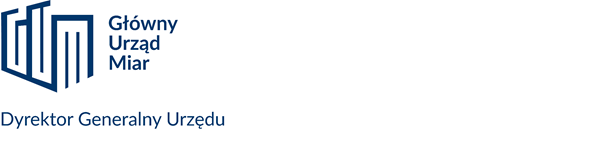 OGŁOSZENIE O ZAMIARZE PRZEPRPOWADZENIA WSTĘPNYCH KONSULTACJI RYNKOWYCH NA BUDOWĘ WINDY W BUDYNKU „D” GŁOWNEGO URZĘDU MIARI. ZAMAWIAJĄCY Główny Urząd Miar, Warszawa ul. Elektoralna 2; NIP: 5251008361; REGON: 010415420.II. DANE KONTAKTOWE ZAMAWIAJĄCEGO Główny Urząd Miar, 00-139 Warszawa, ul. Elektoralna 2, adres strony internetowej: https://gum.gov.pl/Osoba wyznaczona do kontaktu: Barbara RadliczIII. PODSTAWA PRAWNA Wstępne konsultacje rynkowe są prowadzone na podstawie art. 84 ustawy z dnia 
11 września 2019 r. - Prawo zamówień publicznych (Dz. U. z 2021 r. poz. 1129, z późn. zm. ). IV. PRZEDMIOT ZAMÓWIENIA ORAZ CEL PROWADZENIA WSTĘPNYCH KONSULTACJI RYNKOWYCH Zamawiający ogłasza wstępne konsultacje rynkowe związane z przygotowaniem postępowania o udzielenie zamówienia publicznego, którego przedmiotem jest robota budowlana – budowa z wymianą windy osobowej w budynku GUM zgodnie z załączoną dokumentacją techniczną i przedmiarem robót. Kody CPV : 45400000-1; 45310000-3; 45421000-4; 45440000-3; 45410000-4; 45450000-6; 45430000-0; 45453000-7; 45111100-9; 45223100-7; 
45223500-1; 45313000-4Celem wstępnych konsultacji rynkowych jest pozyskanie informacji 
w zakresie niezbędnym do przygotowania postępowania w sprawie udzielenia zamówienia w przedmiocie: BUDOWA WINDY W BUDYNKU „D” GŁOWNEGO URZĘDU MIAR, w szczególności do przygotowania opisu przedmiotu zamówienia, określenia warunków umowy (w tym zasad płatności), kryteriów oceny ofert, warunków udziału 
w postępowaniu, określenia minimalnego terminu realizacji zamówienia oraz oszacowania wartości zamówienia.W toku wstępnych konsultacji rynkowych Zamawiający jest uprawniony do ograniczenia lub rozszerzenia zakresu przedmiotu konsultacji do wybranych przez siebie zagadnień, 
o ile w jego ocenie pozwoli to na uzyskanie wszystkich istotnych informacji dla planowanego postępowania o udzielenie Zamówienia.V. ZASADY PROWADZENIA WSTĘPNEYCH KONSULTACJI RYNKOWYCHWstępne konsultacje rynkowe będą prowadzone zgodnie z przepisami ustawy Prawo zamówień publicznych oraz Wytycznymi w sprawie przeprowadzania wstępnych konsultacji rynkowych dostępnymi na stronie internetowej Zamawiającego. Warunkiem udziału w konsultacjach jest: przesłanie zgłoszenia do udziału w konsultacjach, którego wzór stanowi załącznik do Ogłoszenia, na adres e-mail: barbara.radlicz@gum.gov.pl;Wykazanie spełnienia warunku w zakresie doświadczenia zawodowego: Wykonawca spełni warunek, jeżeli wykaże, że w okresie ostatnich 5 lat przed upływem terminu przesłania zgłoszenia, wykonał należycie co najmniej jedną (1) robotę budowlaną polegającą na budowie lub wymianie windy osobowej w budynku wpisanym do rejestru zabytków lub będącego w GEZ o łącznej wartości robót co najmniej 500 000,00 zł brutto. Wstępne konsultacje rynkowe prowadzone będą w języku polskim i mają charakter jawny. Do dokumentów sporządzonych w innych językach niż polski powinny być dołączone tłumaczenia na język polski.Wstępne konsultacje rynkowe mogą przybrać w szczególności formę: wymiany korespondencji w postaci pisemnej lub elektronicznej; spotkania indywidualnego z Uczestnikami z wykorzystaniem narzędzi teleinformatycznych; spotkania grupowego z Uczestnikami, na określony przez Zamawiającego temat oraz w określonych przez Zamawiającego trybie i terminach. Termin zakończenia wstępnych konsultacji rynkowych przewidywany jest na 14.04.2022 r. Zamawiający zastrzega sobie możliwość wcześniejszego zakończenia konsultacji rynkowych.Zgłoszenia do udziału w konsultacjach rynkowych powinny być przesłane do dnia 7.04.2022 r. po tym terminie zgłoszenia nie będą rozpatrywane. VI. INFORMACJA O PRZETWARZANIU DANYCH OSOBOWYCH 
W POSTĘPOWANIU O UDZIELENIE ZAMÓWIENIA PUBLICZNEGO, DO KTÓRYCH NIE MAJĄ ZASTOSOWANIA PRZEPISY USTAWY PRAWO ZAMÓWIEŃ PUBLICZNYCHKlauzula informacyjna dotyczącą przetwarzania danych osobowych zgodnie z RODO   znajduje się pod poniższym linkiem  https://www.gum.gov.pl/pl/o-nas/klauzula-rodo/klauzula-rodo/2400,Klauzula-RODO.htmlZ poważaniem Tomasz BorkowskiZastępujący Dyrektora Generalnego Urzędu Zgłoszenie do udziału we Wstępnych Konsultacjach RynkowychDziałając w imieniu ……, w odpowiedzi na Ogłoszenie o Wstępnych Konsultacjach Rynkowych składam niniejszym Zgłoszenie udziału we Wstępnych Konsultacjach Rynkowych, którego przedmiotem jest BUDOWY WINDY W BUDYNKU „D” GŁOWNEGO URZĘDU MIAR.Zgłaszający: Firma……………………………..………………………………………………………………..Siedziba    …………………...……………………………………………….…………………Adres do korespondencji ……………………………………………………………….. Tel..…………………………………..…….…………
e-mail ……...………………..………….………….. Dane osoby upoważnionej przez Zgłaszającego do kontaktów: Imię i nazwisko ………………..…………………………………………………………..Funkcja …………………………………................................................................. Tel.……………………………….…………………. e-mail…………………………..………………….. W związku ze Zgłoszeniem do udziału we Wstępnych Konsultacjach Rynkowych oświadczam, że: jestem należycie umocowany/a do reprezentowania Zgłaszającego na dowód czego przedkładam dokument potwierdzający moje umocowanie;zapoznałem się z Wytycznymi dotyczącymi przeprowadzania Wstępnych Konsultacji Rynkowych i w całości akceptuję ich postanowienia;wyrażam zgodę na przetwarzanie i przechowywanie przez Zamawiającego informacji zawartych w niniejszym Zgłoszeniu dla celów Wstępnych Konsultacji Rynkowych lub Postępowania o udzielenie zamówienia publicznego, którego ww. konsultacje dotyczą; udzielam zgody na wykorzystanie informacji przekazywanych w toku Konsultacji, na potrzeby przeprowadzenia Postępowania, którego przedmiotem jest budowa windy w budynku „D” Głównego Urzędu Miar, w tym w szczególności do przygotowania opisu przedmiotu Zamówienia, specyfikacji warunków Zamówienia lub określenia warunków umowy dla Zamówienia, z zastrzeżeniem § 4 ust. 15 Wytycznych Przeprowadzania Wstępnych Konsultacji Rynkowych.spełniam warunek niezbędny do udziału we Wstępnych Konsultacjach Rynkowych, o którym mowa w Rozdziale V ust. 2 pkt 2 Ogłoszenia:  					 				 ……………………………………….             		  		[data, podpis]L.p.Opis robót budowlanych(należy podać zakres)Data zakończenia robót budowlanychDD/MM/RRRRWartość robót budowlanychNazwa i adres podmiotu, na rzecz którego roboty budowlane zostały zrealizowanaL.p.1.2.3.4.1.2.....